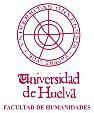 ANEXO IVACTA DE EVALUACIÓN DEL TFG EVALUACIÓN DEL TRABAJO ESCRITO (anexo IV a)Informe por bloques (marcar con una “X” lo que corresponda)NOTA DEL (DE LOS) /DE LA(S) TUTOR(ES)/A(S) (0-7):Firmado: Tutor(es)/a(s)Huelva a ……… de ……………………………………… de 20……….EVALUACIÓN DEL ACTO DE DEFENSA ORAL (anexo IV b)Informe por bloques (marcar con una “X” lo que corresponda)NOTA DE LA DEFENSA ORAL (0-3)A continuación, se detallan las competencias que aparecen en la guía de la asignatura para su inclusión en la evaluación.Marcar con una x la casilla correspondiente.NOTA DEL TRABAJO ESCRITO	……………………………………………………………NOTA DE LA DEFENSA ORAL	……………………………………………………………NOTA FINAL (LITERAL Y NUMÉRICA)	……………………………………………………………Firmado: Tutor/aHuelva a ……… de ……………………………………… de 20……….INFORME RAZONADO DE LA CALIFICACIÓN OBTENIDA (opcional). En el caso de que la calificación final sea suspenso, es obligado cumplimentar el anexo V. Firmado: Tutor/aHuelva a ……… de ……………………………………… de 20……….ESTUDIANTE:DNI:TÍTULO (en español):TÍTULO (en inglés):LÍNEA DE INVESTIGACIÓN:NÚMERO DE PALABRAS (excluidos bibliografía y anexos):TUTOR(ES)/A(S):InsuficienteCorrectoDestacableExcelenteParticipación y progresoOrganización generalRedacción y estiloIntroducción, objetivos, metodologíaDesarrollo interno del trabajoConclusionesReferencias y bibliografíaESTUDIANTE:DNI:TÍTULO (en español):TÍTULO (en inglés):LÍNEA DE INVESTIGACIÓN:NÚMERO DE PALABRAS (excluidos bibliografía y anexos):TUTOR(ES)/A(S):InsuficienteCorrectoDestacableExcelenteOrganización general de la presentaciónContenido de la presentaciónApoyo a la presentaciónComunicaciónAptitud del / de la ponenteCompetencias (GRADO EN HISTORIA)Grado de consecuciónGrado de consecuciónGrado de consecuciónGrado de consecuciónCompetencias (GRADO EN HISTORIA)InsuficienteCorrectoDestacableExcelenteCapacidad de relacionar y comprender la influencia del pasado en el presente y hacerlo comprensible a los demás.Adquirir un conocimiento básico de los métodos, técnicas e instrumentos de análisis principales del historiador.Capacidad de examinar críticamente cualquier clase de fuentes y documentos históricos.Habilidad para manejar los medios de búsqueda, identificación, selección y recogida de información y de emplearlos para el estudio y la investigación históricos.Empleo correcto de la terminología propia de la disciplina y conocimiento de otros idiomas.Encaminar hacia el ejercicio profesional y capacitación práctica en las diversas y múltiples salidas profesionales potenciales.